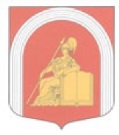 ВНУТРИГОРОДСКОЕ МУНИЦИПАЛЬНОЕ ОБРАЗОВАНИЕ ГОРОДА ФЕДЕРАЛЬНОГО ЗНАЧЕНИЯ САНКТ-ПЕТЕРБУРГА муниципальный округАКАДЕМИЧЕСКОЕМУНИЦИПАЛЬНЫЙ СОВЕТШЕСТОГО СОЗЫВА   										ПРОЕКТ	       РЕШЕНИЕ №      -48п-6-2024Протокол №48-6-2024«     » марта 2024 года                                                       	               Санкт-ПетербургО внесении изменений в решение Муниципального Совета от 25 февраля 2021 года № 80-16п-6-2021«О порядке ведения внутригородским муниципальным образованием                 города федерального значения Санкт-Петербурга муниципальный округ Академическое реестра муниципального имущества»В соответствии с частью 5 статьи 51 Федерального Закона от 06.10.2003 № 131-ФЗ 
«Об общих принципах организации местного самоуправления в Российской Федерации», Приказом Министерства финансов Российской Федерации от 10.10.2023 № 163н 
«Об утверждении Порядка ведения органами местного самоуправления реестров муниципального имущества», Муниципальный СоветРЕШИЛ:Внести в решение Муниципального Совета от  25 февраля 2021 года                                     № 80-16п-6-2021 «О порядке ведения внутригородским муниципальным образованием                 города федерального значения Санкт-Петербурга муниципальный округ Академическое реестра муниципального имущества» следующие изменения: Пункты 2 и 3 изложить в следующей редакции:«2. Установить, что реестр муниципального имущества ведется в порядке, установленном Приказом Министерства финансов Российской Федерации от 10.10.2023 
№ 163н «Об утверждении Порядка ведения органами местного самоуправления реестров муниципального имущества».Установить, что находящиеся в муниципальной собственности движимые вещи 
(в том числе документарные ценные бумаги (акции) либо иное не относящееся к недвижимым вещам имущество, а также иное имущество (в том числе бездокументарные ценные бумаги), 
не относящиеся к недвижимым и движимым вещам являются объектами учета в реестре муниципального имущества в случае, если их стоимость превышает 1000000,00 (Один) миллион рублей.». Приложение № 1 к решению Муниципального Совета от 25 февраля 2021 года 
№ 80-16п-6-2021 изложить в новой редакции согласно приложению № 1 к настоящему решению.Настоящее решение вступает в силу после его официального опубликования.Контроль за исполнением решения возложить на Главу муниципального образования, исполняющего полномочия председателя Муниципального Совета.Глава муниципального образования,исполняющий полномочияпредседателя Муниципального Совета                                                         И.Г. ПыжикПриложение № 1 к решению Муниципального  Совета от «26» марта 2024 г.  № 258-48п-6-2024«Приложение № 1 к решению Муниципального  Совета от «25» февраля  2021 года № 80-16п-6-2021Реестр муниципального имущества внутригородского муниципального образования города федерального значения  Санкт-Петербурга                                                           муниципальный округ АкадемическоеРаздел 1 Сведения о недвижимом имуществеСведения о земельных участках 1.2 Сведения о зданиях, сооружениях, объектах незавершенного строительства, единых недвижимых комплексах и иных объектах, отнесенных законом к недвижимости1.3 Сведения о помещениях, машино-местах и иных объектах, отнесенных законом к недвижимости1.4 Сведения о воздушных и морских судах внутреннего плаванияРаздел 2 Сведения о движимом и ином имуществе2.1 Сведения об акциях 2.2 Сведения о долях (вкладах) в уставных (складочных) капиталах хозяйственных обществ и товариществ2.3 Сведения о движимом имуществе и ином имуществе, за исключением акций и долей (вкладов) в уставных (складочных) капиталах хозяйственных обществ и товариществ
2.4 Сведения о долях в праве общей долевой собственности на объекты недвижимого и (или) движимого имуществаРаздел 3 Сведения о лицах, обладающих правами на муниципальное имущество и сведения о немНаименова ние земельного участкаАдрес(местоположе ние) земель ного участка с указа нием кода Общероссийского классификатора территорий муниципальных образований (далее –ОКТМО)Кадастровый номер земельного участ ка (с датой присвоения)Сведения о правообладателеСведения о правообладателеСведения о правообладателеСведения о правообладателеСведения о виде вещного права, на основании которого правообладателю принадлежит земельный участок, о реквизитах документов - оснований возникновения (прекращения) права собственности и иного вещного права, дате возникновения (прекращения) права собственности и иного вещного праваСведения о виде вещного права, на основании которого правообладателю принадлежит земельный участок, о реквизитах документов - оснований возникновения (прекращения) права собственности и иного вещного права, дате возникновения (прекращения) права собственности и иного вещного праваСведения о виде вещного права, на основании которого правообладателю принадлежит земельный участок, о реквизитах документов - оснований возникновения (прекращения) права собственности и иного вещного права, дате возникновения (прекращения) права собственности и иного вещного праваСведения о виде вещного права, на основании которого правообладателю принадлежит земельный участок, о реквизитах документов - оснований возникновения (прекращения) права собственности и иного вещного права, дате возникновения (прекращения) права собственности и иного вещного праваСведения о виде вещного права, на основании которого правообладателю принадлежит земельный участок, о реквизитах документов - оснований возникновения (прекращения) права собственности и иного вещного права, дате возникновения (прекращения) права собственности и иного вещного праваСведения об основных характеристиках земельного участкаСведения об основных характеристиках земельного участкаСведения об основных характеристиках земельного участкаСведения о стоимости земельного участкаСведения о произведенном улучшении земельного участкаСведения об установленных в отношении земельного участка  ограничениях (обременениях)  с указанием наименования вида ограничений (обременений), основания и даты их возникновения и прекращенияСведения об установленных в отношении земельного участка  ограничениях (обременениях)  с указанием наименования вида ограничений (обременений), основания и даты их возникновения и прекращенияСведения об установленных в отношении земельного участка  ограничениях (обременениях)  с указанием наименования вида ограничений (обременений), основания и даты их возникновения и прекращенияСведения об установленных в отношении земельного участка  ограничениях (обременениях)  с указанием наименования вида ограничений (обременений), основания и даты их возникновения и прекращенияСведения об установленных в отношении земельного участка  ограничениях (обременениях)  с указанием наименования вида ограничений (обременений), основания и даты их возникновения и прекращенияСведения о лице, в пользу которого установлены ограничения (обременения)Сведения о лице, в пользу которого установлены ограничения (обременения)Сведения о лице, в пользу которого установлены ограничения (обременения)Иные сведения (при необхо димости)Наименова ние земельного участкаАдрес(местоположе ние) земель ного участка с указа нием кода Общероссийского классификатора территорий муниципальных образований (далее –ОКТМО)Кадастровый номер земельного участ ка (с датой присвоения)Полное наименованиеОрганизационно-правовая формаИНН, КПП, ОГРНАдрес в пределах места нахождения (с указанием кода ОКТМО)Сведения о виде вещного права, на основании которого правообладателю принадлежит земельный участок, о реквизитах документов - оснований возникновения (прекращения) права собственности и иного вещного права, дате возникновения (прекращения) права собственности и иного вещного праваСведения о виде вещного права, на основании которого правообладателю принадлежит земельный участок, о реквизитах документов - оснований возникновения (прекращения) права собственности и иного вещного права, дате возникновения (прекращения) права собственности и иного вещного праваСведения о виде вещного права, на основании которого правообладателю принадлежит земельный участок, о реквизитах документов - оснований возникновения (прекращения) права собственности и иного вещного права, дате возникновения (прекращения) права собственности и иного вещного праваСведения о виде вещного права, на основании которого правообладателю принадлежит земельный участок, о реквизитах документов - оснований возникновения (прекращения) права собственности и иного вещного права, дате возникновения (прекращения) права собственности и иного вещного праваСведения о виде вещного права, на основании которого правообладателю принадлежит земельный участок, о реквизитах документов - оснований возникновения (прекращения) права собственности и иного вещного права, дате возникновения (прекращения) права собственности и иного вещного праваСведения об основных характеристиках земельного участкаСведения об основных характеристиках земельного участкаСведения об основных характеристиках земельного участкаСведения о стоимости земельного участкаСведения о произведенном улучшении земельного участкаСведения об установленных в отношении земельного участка  ограничениях (обременениях)  с указанием наименования вида ограничений (обременений), основания и даты их возникновения и прекращенияСведения об установленных в отношении земельного участка  ограничениях (обременениях)  с указанием наименования вида ограничений (обременений), основания и даты их возникновения и прекращенияСведения об установленных в отношении земельного участка  ограничениях (обременениях)  с указанием наименования вида ограничений (обременений), основания и даты их возникновения и прекращенияСведения об установленных в отношении земельного участка  ограничениях (обременениях)  с указанием наименования вида ограничений (обременений), основания и даты их возникновения и прекращенияСведения об установленных в отношении земельного участка  ограничениях (обременениях)  с указанием наименования вида ограничений (обременений), основания и даты их возникновения и прекращенияСведения о лице, в пользу которого установлены ограничения (обременения)Сведения о лице, в пользу которого установлены ограничения (обременения)Сведения о лице, в пользу которого установлены ограничения (обременения)Иные сведения (при необхо димости)Наименова ние земельного участкаАдрес(местоположе ние) земель ного участка с указа нием кода Общероссийского классификатора территорий муниципальных образований (далее –ОКТМО)Кадастровый номер земельного участ ка (с датой присвоения)Полное наименованиеОрганизационно-правовая формаИНН, КПП, ОГРНАдрес в пределах места нахождения (с указанием кода ОКТМО)Вид вещного праваРеквизиты документов- оснований возникновения права собственности и иного вещного праваДата возникновения права собственности и иного вещного праваРеквизиты документов- оснований  прекращения права собственности и иного вещного праваДата прекращения права собственности и иного вещного праваПлощадьКатегория земельВид разрешенного использованияСведения о стоимости земельного участкаСведения о произведенном улучшении земельного участкаНаименование вида ограничений                                            (обременений)Основание  возникновения ограничений (обременений)Дата возникновения ограничений (обременений)Основание прекращения ограничений (обременений)Дата прекращения ограничений (обременений)Полное наименование юридического лица, включающее его организационно-правовую форму, или фамилию, имя и отчество (при наличии) физического лицаИНН, КПП (для юридического лица), ОГРН (для юридического лица)Адрес в пределах места нахождения (для юридического лица), адрес регистрации по месту жительства (месту пребывания) (для физического лица) (с указанием кода ОКТМО)Иные сведения (при необхо димости)1234567891011121314151617181920212223242526Вид объекта учетаНаименование объекта учетаНазначение объекта учетаАдрес(местоположение) объекта учета (с указанием кода ОКТМО)Кадастровый номер объекта учета (с датой прис вое ния) Сведения о земельном участке, на котором расположен объект учета Сведения о земельном участке, на котором расположен объект учета Сведения о земельном участке, на котором расположен объект учета Сведения о правообладателеСведения о правообладателеСведения о правообладателеСведения о правообладателеСведения о виде вещного права, на основании которого правообладателю принадлежит объект учета, о реквизитах документов - оснований возникновения (прекращения) права собственности и иного вещного права, дате возникновения (прекращения) права собственности и иного вещного праваСведения о виде вещного права, на основании которого правообладателю принадлежит объект учета, о реквизитах документов - оснований возникновения (прекращения) права собственности и иного вещного права, дате возникновения (прекращения) права собственности и иного вещного праваСведения о виде вещного права, на основании которого правообладателю принадлежит объект учета, о реквизитах документов - оснований возникновения (прекращения) права собственности и иного вещного права, дате возникновения (прекращения) права собственности и иного вещного праваСведения о виде вещного права, на основании которого правообладателю принадлежит объект учета, о реквизитах документов - оснований возникновения (прекращения) права собственности и иного вещного права, дате возникновения (прекращения) права собственности и иного вещного праваСведения о виде вещного права, на основании которого правообладателю принадлежит объект учета, о реквизитах документов - оснований возникновения (прекращения) права собственности и иного вещного права, дате возникновения (прекращения) права собственности и иного вещного праваСведения об основных характеристиках объекта учетаСведения об основных характеристиках объекта учетаСведения об основных характеристиках объекта учетаСведения об основных характеристиках объекта учетаИнвентарный номер объекта учетаСведения о стоимости объекта учетаСведения об изменениях объекта учета (произведенных достройках, капитальном ремон те, реконструкции, модернизации, сносе)Сведения об установленных в отношении объекта учета  ограничениях (обременениях)  с указанием наименования вида ограничений (обременений), основания и даты их возникновения и прекращенияСведения об установленных в отношении объекта учета  ограничениях (обременениях)  с указанием наименования вида ограничений (обременений), основания и даты их возникновения и прекращенияСведения об установленных в отношении объекта учета  ограничениях (обременениях)  с указанием наименования вида ограничений (обременений), основания и даты их возникновения и прекращенияСведения об установленных в отношении объекта учета  ограничениях (обременениях)  с указанием наименования вида ограничений (обременений), основания и даты их возникновения и прекращенияСведения об установленных в отношении объекта учета  ограничениях (обременениях)  с указанием наименования вида ограничений (обременений), основания и даты их возникновения и прекращенияСведения о лице, в пользу которого установлены ограничения (обременения)Сведения о лице, в пользу которого установлены ограничения (обременения)Сведения о лице, в пользу которого установлены ограничения (обременения)Сведения об объекте недвижимого комплек са, в том числе: сведения о зданиях, сооружениях, иных вещах, являющихся составляющими единого недвижимого комплек са, сведения о земельном участке, на котором расположено здание, сооружениеИные сведения (при необхо димости)Вид объекта учетаНаименование объекта учетаНазначение объекта учетаАдрес(местоположение) объекта учета (с указанием кода ОКТМО)Кадастровый номер объекта учета (с датой прис вое ния) Кадастровый номерФорма собственностиПлощадьПолное наименованиеОрганизационно-правовая формаИНН, КПП, ОГРНАдрес в пределах места нахождения (с указанием кода ОКТМО)Вид вещного праваРеквизиты документов - оснований возникновения права собственности и иного вещного праваДата возникновения права собственности и иного вещного праваРеквизиты документов - оснований  прекращения права собственности и иного вещного праваДата прекращения права собственности и иного вещного праваТип объекта (жилое либо нежилое)ПлощадьПротяженностьЭтажность (протяженная этажность)Инвентарный номер объекта учетаСведения о стоимости объекта учетаСведения об изменениях объекта учета (произведенных достройках, капитальном ремон те, реконструкции, модернизации, сносе)Наименование вида ограничений                                         (обременений)Основание  возникновения ограничений (обременений)Дата возникновения ограничений (обременений)Основание прекращения ограничений (обременений)Дата прекращения ограничений (обременений)Полное наименование юридического лица, включающее его организационно-правовую форму, или фамилию, имя и отчество (при наличии) физического лицаИНН, КПП (для юридического лица), ОГРН (для юридического лица)Адрес в пределах места нахождения (для юридического лица), адрес регистрации по месту жительства (месту пребывания) (для физического лица) (с указанием кода ОКТМО)Сведения об объекте недвижимого комплек са, в том числе: сведения о зданиях, сооружениях, иных вещах, являющихся составляющими единого недвижимого комплек са, сведения о земельном участке, на котором расположено здание, сооружениеИные сведения (при необхо димости)12345678910111213141516171819202122232425262728293031323334Вид объекта учетаНаименование объекта учетаНазначение объекта учетаАдрес(местоположение) объекта учета (с указанием кода ОКТМО)Кадастровый номер объекта учета (с датой присвоения) Сведения о здании, сооружении, в состав которого входит объект учета Сведения о здании, сооружении, в состав которого входит объект учета Сведения о правообладателеСведения о правообладателеСведения о правообладателеСведения о правообладателеСведения о виде вещного права, на основании которого правообладателю принадлежит объект учета, о реквизитах документов - оснований возникновения (прекращения) права собственности и иного вещного права, дате возникновения (прекращения) права собственности и иного вещного праваСведения о виде вещного права, на основании которого правообладателю принадлежит объект учета, о реквизитах документов - оснований возникновения (прекращения) права собственности и иного вещного права, дате возникновения (прекращения) права собственности и иного вещного праваСведения о виде вещного права, на основании которого правообладателю принадлежит объект учета, о реквизитах документов - оснований возникновения (прекращения) права собственности и иного вещного права, дате возникновения (прекращения) права собственности и иного вещного праваСведения о виде вещного права, на основании которого правообладателю принадлежит объект учета, о реквизитах документов - оснований возникновения (прекращения) права собственности и иного вещного права, дате возникновения (прекращения) права собственности и иного вещного праваСведения о виде вещного права, на основании которого правообладателю принадлежит объект учета, о реквизитах документов - оснований возникновения (прекращения) права собственности и иного вещного права, дате возникновения (прекращения) права собственности и иного вещного праваСведения об основных характеристиках объекта учетаСведения об основных характеристиках объекта учетаСведения об основных характеристиках объекта учетаИнвентарный номер объекта учетаСведения о стоимости объекта учетаСведения об изменениях объекта учета (произведенных достройках, капитальном ремон те, реконструкции, модернизации, сносе)Сведения об установленных в отношении объекта учета  ограничениях (обременениях)  с указанием наименования вида ограничений (обременений), основания и даты их возникновения и прекращенияСведения об установленных в отношении объекта учета  ограничениях (обременениях)  с указанием наименования вида ограничений (обременений), основания и даты их возникновения и прекращенияСведения об установленных в отношении объекта учета  ограничениях (обременениях)  с указанием наименования вида ограничений (обременений), основания и даты их возникновения и прекращенияСведения об установленных в отношении объекта учета  ограничениях (обременениях)  с указанием наименования вида ограничений (обременений), основания и даты их возникновения и прекращенияСведения об установленных в отношении объекта учета  ограничениях (обременениях)  с указанием наименования вида ограничений (обременений), основания и даты их возникновения и прекращенияСведения о лице, в пользу которого установлены ограничения (обременения)Сведения о лице, в пользу которого установлены ограничения (обременения)Сведения о лице, в пользу которого установлены ограничения (обременения)Иные сведения (при необхо димости)Вид объекта учетаНаименование объекта учетаНазначение объекта учетаАдрес(местоположение) объекта учета (с указанием кода ОКТМО)Кадастровый номер объекта учета (с датой присвоения) Кадастровый номерФорма собственности Полное наименованиеОрганизационно-правовая формаИНН, КПП, ОГРНАдрес в пределах места нахождения (с указанием кода  ОКТМО)Вид вещного праваРеквизиты документов - оснований возникновения права собственности и иного вещного праваДата возникновения права собственности и иного вещного праваРеквизиты документов - оснований  прекращения права собственности и иного вещного праваДата прекращения права собственности и иного вещного праваТип объекта (жилое либо нежилое)ПлощадьЭтажность (протяженная этажность)Инвентарный номер объекта учетаСведения о стоимости объекта учетаСведения об изменениях объекта учета (произведенных достройках, капитальном ремон те, реконструкции, модернизации, сносе)Наименование вида ограничений                                         (обременений)Основание  возникновения ограничений (обременений)Дата возникновения ограничений (обременений)Основание прекращения ограничений (обременений)Дата прекращения ограничений (обременений)Полное наименование юридического лица, включающее его организационно-правовую форму, или фамилию, имя и отчество (при наличии) физического лицаИНН, КПП (для юридического лица), ОГРН (для юридического лица)Адрес в пределах места нахождения (для юридического лица), адрес регистрации по месту жительства (месту пребывания) (для физического лица) (с указанием кода ОКТМО)Иные сведения (при необхо димости)12345678910111213141516171819202122232425262728293031Вид объекта учетаНаименование объекта учетаНазначение объекта учетаПорт(место) регистрации и (или) место (аэрод ром) базирования (с указанием кода ОКТМО)Регистрационный номер  (с датой присвоения) Сведения о правообладателеСведения о правообладателеСведения о правообладателеСведения о правообладателеСведения о виде вещного права, на основании которого правообладателю принадлежит объект учета, о реквизитах документов - оснований возникновения (прекращения) права собственности и иного вещного права, дате возникновения (прекращения) права собственности и иного вещного праваСведения о виде вещного права, на основании которого правообладателю принадлежит объект учета, о реквизитах документов - оснований возникновения (прекращения) права собственности и иного вещного права, дате возникновения (прекращения) права собственности и иного вещного праваСведения о виде вещного права, на основании которого правообладателю принадлежит объект учета, о реквизитах документов - оснований возникновения (прекращения) права собственности и иного вещного права, дате возникновения (прекращения) права собственности и иного вещного праваСведения о виде вещного права, на основании которого правообладателю принадлежит объект учета, о реквизитах документов - оснований возникновения (прекращения) права собственности и иного вещного права, дате возникновения (прекращения) права собственности и иного вещного праваСведения о виде вещного права, на основании которого правообладателю принадлежит объект учета, о реквизитах документов - оснований возникновения (прекращения) права собственности и иного вещного права, дате возникновения (прекращения) права собственности и иного вещного праваСведения об основных характеристиках суднаСведения об основных характеристиках суднаСведения об основных характеристиках суднаСведения об основных характеристиках суднаСведения об основных характеристиках суднаСведения о стоимости суднаСведения о произведенных ремон те, модернизации, суднаСведения об установленных в отношении судна  ограничениях (обременениях)  с указанием наименования вида ограничений (обременений), основания и даты их возникновения и прекращенияСведения об установленных в отношении судна  ограничениях (обременениях)  с указанием наименования вида ограничений (обременений), основания и даты их возникновения и прекращенияСведения об установленных в отношении судна  ограничениях (обременениях)  с указанием наименования вида ограничений (обременений), основания и даты их возникновения и прекращенияСведения об установленных в отношении судна  ограничениях (обременениях)  с указанием наименования вида ограничений (обременений), основания и даты их возникновения и прекращенияСведения об установленных в отношении судна  ограничениях (обременениях)  с указанием наименования вида ограничений (обременений), основания и даты их возникновения и прекращенияСведения о лице, в пользу которого установлены ограничения (обременения)Сведения о лице, в пользу которого установлены ограничения (обременения)Сведения о лице, в пользу которого установлены ограничения (обременения)Иные сведения (при необхо димости)Вид объекта учетаНаименование объекта учетаНазначение объекта учетаПорт(место) регистрации и (или) место (аэрод ром) базирования (с указанием кода ОКТМО)Регистрационный номер  (с датой присвоения) Полное наименованиеОрганизационно-правовая формаИНН, КПП, ОГРНАдрес в пределах места нахождения (с указанием кода ОКТМО)Сведения о виде вещного права, на основании которого правообладателю принадлежит объект учета, о реквизитах документов - оснований возникновения (прекращения) права собственности и иного вещного права, дате возникновения (прекращения) права собственности и иного вещного праваСведения о виде вещного права, на основании которого правообладателю принадлежит объект учета, о реквизитах документов - оснований возникновения (прекращения) права собственности и иного вещного права, дате возникновения (прекращения) права собственности и иного вещного праваСведения о виде вещного права, на основании которого правообладателю принадлежит объект учета, о реквизитах документов - оснований возникновения (прекращения) права собственности и иного вещного права, дате возникновения (прекращения) права собственности и иного вещного праваСведения о виде вещного права, на основании которого правообладателю принадлежит объект учета, о реквизитах документов - оснований возникновения (прекращения) права собственности и иного вещного права, дате возникновения (прекращения) права собственности и иного вещного праваСведения о виде вещного права, на основании которого правообладателю принадлежит объект учета, о реквизитах документов - оснований возникновения (прекращения) права собственности и иного вещного права, дате возникновения (прекращения) права собственности и иного вещного праваГод и место постройки суднаИнвентарный номерСерийный (заводской) номерИдентификационный номер суднаМесто строительства (для строящихся судов)Сведения о стоимости суднаСведения о произведенных ремон те, модернизации, суднаСведения об установленных в отношении судна  ограничениях (обременениях)  с указанием наименования вида ограничений (обременений), основания и даты их возникновения и прекращенияСведения об установленных в отношении судна  ограничениях (обременениях)  с указанием наименования вида ограничений (обременений), основания и даты их возникновения и прекращенияСведения об установленных в отношении судна  ограничениях (обременениях)  с указанием наименования вида ограничений (обременений), основания и даты их возникновения и прекращенияСведения об установленных в отношении судна  ограничениях (обременениях)  с указанием наименования вида ограничений (обременений), основания и даты их возникновения и прекращенияСведения об установленных в отношении судна  ограничениях (обременениях)  с указанием наименования вида ограничений (обременений), основания и даты их возникновения и прекращенияСведения о лице, в пользу которого установлены ограничения (обременения)Сведения о лице, в пользу которого установлены ограничения (обременения)Сведения о лице, в пользу которого установлены ограничения (обременения)Иные сведения (при необхо димости)Вид объекта учетаНаименование объекта учетаНазначение объекта учетаПорт(место) регистрации и (или) место (аэрод ром) базирования (с указанием кода ОКТМО)Регистрационный номер  (с датой присвоения) Полное наименованиеОрганизационно-правовая формаИНН, КПП, ОГРНАдрес в пределах места нахождения (с указанием кода ОКТМО)Вид вещного праваРеквизиты документов - оснований возникновения права собственности и иного вещного праваДата возникновения права собственности и иного вещного праваРеквизиты документов - оснований  прекращения права собственности и иного вещного праваДата прекращения права собственности и иного вещного праваГод и место постройки суднаИнвентарный номерСерийный (заводской) номерИдентификационный номер суднаМесто строительства (для строящихся судов)Сведения о стоимости суднаСведения о произведенных ремон те, модернизации, суднаНаименование вида ограничений                                         (обременений)Основание  возникновения ограничений (обременений)Дата возникновения ограничений (обременений)Основание прекращения ограничений (обременений)Дата прекращения ограничений (обременений)Полное наименование юридического лица, включающее его организационно-правовую форму, или фамилию, имя и отчество (при наличии) физического лицаИНН, КПП (для юридического лица), ОГРН (для юридического лица)Адрес в пределах места нахождения (для юридического лица), адрес регистрации по месту жительства (месту пребывания) (для физического лица) (с указанием кода ОКТМО)Иные сведения (при необхо димости)123456789101112131415161718192021222324252627282930Сведения об акционерном обществе (эмитенте)Сведения об акционерном обществе (эмитенте)Сведения об акционерном обществе (эмитенте)Сведения об акционерном обществе (эмитенте)Сведения об акциях Сведения об акциях Сведения об акциях Сведения об акциях Сведения о правообладателеСведения о правообладателеСведения о правообладателеСведения о правообладателеСведения о виде вещного права, на основании которого правообладателю принадлежит объект учета, о реквизитах документов - оснований возникновения (прекращения) права собственности и иного вещного права, дате возникновения (прекращения) права собственности и иного вещного праваСведения о виде вещного права, на основании которого правообладателю принадлежит объект учета, о реквизитах документов - оснований возникновения (прекращения) права собственности и иного вещного права, дате возникновения (прекращения) права собственности и иного вещного праваСведения о виде вещного права, на основании которого правообладателю принадлежит объект учета, о реквизитах документов - оснований возникновения (прекращения) права собственности и иного вещного права, дате возникновения (прекращения) права собственности и иного вещного праваСведения о виде вещного права, на основании которого правообладателю принадлежит объект учета, о реквизитах документов - оснований возникновения (прекращения) права собственности и иного вещного права, дате возникновения (прекращения) права собственности и иного вещного праваСведения о виде вещного права, на основании которого правообладателю принадлежит объект учета, о реквизитах документов - оснований возникновения (прекращения) права собственности и иного вещного права, дате возникновения (прекращения) права собственности и иного вещного праваСведения об установленных ограничениях (обременениях)  с указанием наименования вида ограничений (обременений), основания и даты их возникновения и прекращенияСведения об установленных ограничениях (обременениях)  с указанием наименования вида ограничений (обременений), основания и даты их возникновения и прекращенияСведения об установленных ограничениях (обременениях)  с указанием наименования вида ограничений (обременений), основания и даты их возникновения и прекращенияСведения об установленных ограничениях (обременениях)  с указанием наименования вида ограничений (обременений), основания и даты их возникновения и прекращенияСведения об установленных ограничениях (обременениях)  с указанием наименования вида ограничений (обременений), основания и даты их возникновения и прекращенияСведения о лице, в пользу которого установлены ограничения (обременения)Сведения о лице, в пользу которого установлены ограничения (обременения)Сведения о лице, в пользу которого установлены ограничения (обременения)Иные сведения (при необхо димости)Полное наименование юридического лицаОрганизационно-правовая формаИНН, КПП, ОГРНАдрес в пределах места нахождения (с указанием кода ОКТМО)Количество акцийРегистрационные номера выпусковНоминальная стоимость акцийВид акций (обыкновенные или привилегированные)Полное наименованиеОрганизационно-правовая формаИНН, КПП, ОГРНАдрес в пределах места нахождения (с указанием кода ОКТМО)Вид вещного праваРеквизиты документов - оснований возникновения права собственности и иного вещного праваДата возникновения права собственности и иного вещного праваРеквизиты документов - оснований  прекращения права собственности иного вещного праваДата прекращения права собственности и иного вещного праваНаименование вида ограничений  (обременений)Основание  возникновения ограничений (обременений)Дата возникновения ограничений (обременений)Основание прекращения ограничений (обременений)Дата прекращения ограничений (обременений)Полное наименование юридического лица, включающее его организационно-правовую форму, или фамилию, имя и отчество (при наличии) физического лицаИНН, КПП (для юридического лица), ОГРН (для юридического лица)Адрес в пределах места нахождения (для юридического лица), адрес регистрации по месту жительства (месту пребывания) (для физического лица) (с указанием кода ОКТМО)Иные сведения (при необхо димости)1234567891011121314151617181920212223242526Сведения о хозяйственном  обществе (товариществе)Сведения о хозяйственном  обществе (товариществе)Сведения о хозяйственном  обществе (товариществе)Сведения о хозяйственном  обществе (товариществе)Доля (вклад) в уставном (складочном) капитале хозяйственного общества в процентахСведения о правообладателеСведения о правообладателеСведения о правообладателеСведения о правообладателеСведения о виде вещного права, на основании которого правообладателю принадлежит объект учета, о реквизитах документов - оснований возникновения (прекращения) права собственности и иного вещного права, дате возникновения (прекращения) права собственности и иного вещного праваСведения о виде вещного права, на основании которого правообладателю принадлежит объект учета, о реквизитах документов - оснований возникновения (прекращения) права собственности и иного вещного права, дате возникновения (прекращения) права собственности и иного вещного праваСведения о виде вещного права, на основании которого правообладателю принадлежит объект учета, о реквизитах документов - оснований возникновения (прекращения) права собственности и иного вещного права, дате возникновения (прекращения) права собственности и иного вещного праваСведения о виде вещного права, на основании которого правообладателю принадлежит объект учета, о реквизитах документов - оснований возникновения (прекращения) права собственности и иного вещного права, дате возникновения (прекращения) права собственности и иного вещного праваСведения о виде вещного права, на основании которого правообладателю принадлежит объект учета, о реквизитах документов - оснований возникновения (прекращения) права собственности и иного вещного права, дате возникновения (прекращения) права собственности и иного вещного праваСведения об установленных ограничениях (обременениях)  с указанием наименования вида ограничений (обременений), основания и даты их возникновения и прекращенияСведения об установленных ограничениях (обременениях)  с указанием наименования вида ограничений (обременений), основания и даты их возникновения и прекращенияСведения об установленных ограничениях (обременениях)  с указанием наименования вида ограничений (обременений), основания и даты их возникновения и прекращенияСведения об установленных ограничениях (обременениях)  с указанием наименования вида ограничений (обременений), основания и даты их возникновения и прекращенияСведения об установленных ограничениях (обременениях)  с указанием наименования вида ограничений (обременений), основания и даты их возникновения и прекращенияСведения о лице, в пользу которого установлены ограничения (обременения)Сведения о лице, в пользу которого установлены ограничения (обременения)Сведения о лице, в пользу которого установлены ограничения (обременения)Иные сведения (при необхо димости)Полное наименование юридического лицаОрганизационно-правовая формаИНН, КПП, ОГРНАдрес в пределах места нахождения (с указанием кода ОКТМО)Доля (вклад) в уставном (складочном) капитале хозяйственного общества в процентахПолное наименованиеОрганизационно-правовая формаИНН, КПП, ОГРНАдрес в пределах места нахождения (с указанием кода ОКТМО)Вид вещного праваРеквизиты документов - оснований возникновения права собственности и иного вещного праваДата возникновения права собственности и иного вещного праваРеквизиты документов - оснований  прекращения права собственности иного вещного праваДата прекращения права собственности и иного вещного праваНаименование вида ограничений                                         (обременений)Основание  возникновения ограничений (обременений)Дата возникновения ограничений (обременений)Основание прекращения ограничений (обременений)Дата прекращения ограничений (обременений)Полное наименование юридического лица, включающее его организационно-правовую форму, или фамилию, имя и отчество (при наличии) физического лицаИНН, КПП (для юридического лица), ОГРН (для юридического лица)Адрес в пределах места нахождения (для юридического лица), адрес регистрации по месту жительства (месту пребывания) (для физического лица) (с указанием кода ОКТМО)Иные сведения (при необхо димости)1234567891011121314151617181920212223Наименование движимого имущества (иного имущества)Сведения об объекте учета Сведения об объекте учета Сведения об объекте учета Сведения об объекте учета Сведения о правообладателеСведения о правообладателеСведения о правообладателеСведения о правообладателеСведения о стоимостиСведения о виде вещного права, на основании которого правообладателю принадлежит объект учета, о реквизитах документов - оснований возникновения (прекращения) права собственности и иного вещного права, дате возникновения (прекращения) права собственности и иного вещного праваСведения о виде вещного права, на основании которого правообладателю принадлежит объект учета, о реквизитах документов - оснований возникновения (прекращения) права собственности и иного вещного права, дате возникновения (прекращения) права собственности и иного вещного праваСведения о виде вещного права, на основании которого правообладателю принадлежит объект учета, о реквизитах документов - оснований возникновения (прекращения) права собственности и иного вещного права, дате возникновения (прекращения) права собственности и иного вещного праваСведения о виде вещного права, на основании которого правообладателю принадлежит объект учета, о реквизитах документов - оснований возникновения (прекращения) права собственности и иного вещного права, дате возникновения (прекращения) права собственности и иного вещного праваСведения о виде вещного права, на основании которого правообладателю принадлежит объект учета, о реквизитах документов - оснований возникновения (прекращения) права собственности и иного вещного права, дате возникновения (прекращения) права собственности и иного вещного праваСведения об установленных ограничениях (обременениях)  с указанием наименования вида ограничений (обременений), основания и даты их возникновения и прекращенияСведения об установленных ограничениях (обременениях)  с указанием наименования вида ограничений (обременений), основания и даты их возникновения и прекращенияСведения об установленных ограничениях (обременениях)  с указанием наименования вида ограничений (обременений), основания и даты их возникновения и прекращенияСведения об установленных ограничениях (обременениях)  с указанием наименования вида ограничений (обременений), основания и даты их возникновения и прекращенияСведения об установленных ограничениях (обременениях)  с указанием наименования вида ограничений (обременений), основания и даты их возникновения и прекращенияСведения о лице, в пользу которого установлены ограничения (обременения)Сведения о лице, в пользу которого установлены ограничения (обременения)Сведения о лице, в пользу которого установлены ограничения (обременения)Иные сведения (при необхо димости)Наименование движимого имущества (иного имущества)МаркаМодельГод выпускаИнвентарный номерПолное наименованиеОрганизационно-правовая формаИНН, КПП, ОГРНАдрес в пределах места нахождения (с указанием кода ОКТМО)Сведения о стоимостиВид вещного праваРеквизиты документов - оснований возникновения права собственности и иного вещного праваДата возникновения права собственности и иного вещного праваРеквизиты документов - оснований  прекращения права собственности иного вещного праваДата прекращения права собственности и иного вещного праваНаименование вида ограничений                                         (обременений)Основание  возникновения ограничений (обременений)Дата возникновения ограничений (обременений)Основание прекращения ограничений (обременений)Дата прекращения ограничений (обременений)Полное наименование юридического лица, включающее его организационно-правовую форму, или фамилию, имя и отчество (при наличии) физического лицаИНН, КПП (для юридического лица), ОГРН (для юридического лица)Адрес в пределах места нахождения (для юридического лица), адрес регистрации по месту жительства (месту пребывания) (для физического лица) (с указанием кода ОКТМО)Иные сведения (при необхо димости)123456789101112131415161718192021222324Размер доли в праве общей долевой собственности на объекты недвижимого и (или) движимого имуществаСведения о стоимости долиСведения об участниках общей  долевой собственностиСведения об участниках общей  долевой собственностиСведения об участниках общей  долевой собственностиСведения о правообладателеСведения о правообладателеСведения о правообладателеСведения о виде вещного права, на основании которого правообладателю принадлежит объект учета, о реквизитах документов - оснований возникновения (прекращения) права собственности и иного вещного права, дате возникновения (прекращения) права собственности и иного вещного праваСведения о виде вещного права, на основании которого правообладателю принадлежит объект учета, о реквизитах документов - оснований возникновения (прекращения) права собственности и иного вещного права, дате возникновения (прекращения) права собственности и иного вещного праваСведения о виде вещного права, на основании которого правообладателю принадлежит объект учета, о реквизитах документов - оснований возникновения (прекращения) права собственности и иного вещного права, дате возникновения (прекращения) права собственности и иного вещного праваСведения о виде вещного права, на основании которого правообладателю принадлежит объект учета, о реквизитах документов - оснований возникновения (прекращения) права собственности и иного вещного права, дате возникновения (прекращения) права собственности и иного вещного праваСведения о виде вещного права, на основании которого правообладателю принадлежит объект учета, о реквизитах документов - оснований возникновения (прекращения) права собственности и иного вещного права, дате возникновения (прекращения) права собственности и иного вещного праваСведения об объектах недвижимого и (или) движимого имущества, находящихся в общей долевой собственностиСведения об объектах недвижимого и (или) движимого имущества, находящихся в общей долевой собственностиСведения об установленных ограничениях (обременениях)  с указанием наименования вида ограничений (обременений), основания и даты их возникновения и прекращенияСведения об установленных ограничениях (обременениях)  с указанием наименования вида ограничений (обременений), основания и даты их возникновения и прекращенияСведения об установленных ограничениях (обременениях)  с указанием наименования вида ограничений (обременений), основания и даты их возникновения и прекращенияСведения об установленных ограничениях (обременениях)  с указанием наименования вида ограничений (обременений), основания и даты их возникновения и прекращенияСведения об установленных ограничениях (обременениях)  с указанием наименования вида ограничений (обременений), основания и даты их возникновения и прекращенияСведения о лице, в пользу которого установлены ограничения (обременения)Сведения о лице, в пользу которого установлены ограничения (обременения)Сведения о лице, в пользу которого установлены ограничения (обременения)Иные сведения (при необхо димости)Размер доли в праве общей долевой собственности на объекты недвижимого и (или) движимого имуществаСведения о стоимости долиПолное наименование юридического лица, включающее его организационно-правовую форму, или фамилию, имя и отчество (при наличии) физического лицаИНН, КПП (для юридического лица), ОГРН (для юридического лица)Адрес в пределах места нахождения (для юридического лица), адрес регистрации по месту жительства (месту пребывания) (для физического лица) (с указанием кода ОКТМО)Полное наименование юридического лица, включающее его организационно-правовую форму, или фамилию, имя и отчество (при наличии) физического лицаИНН, КПП (для юридического лица), ОГРН (для юридического лица)Адрес в пределах места нахождения (для юридического лица), адрес регистрации по месту жительства (месту пребывания) (для физического лица) (с указанием кода ОКТМО)Вид вещного праваРеквизиты документов - оснований возникновения права собственности и иного вещного праваДата возникновения права собственности и иного вещного праваРеквизиты документов - оснований  прекращения права собственности иного вещного праваДата прекращения права собственности и иного вещного праваНаименование имуществаКадастровый номер (при наличии)Наименование вида ограничений                                         (обременений)Основание  возникновения ограничений (обременений)Дата возникновения ограничений (обременений)Основание прекращения ограничений (обременений)Дата прекращения ограничений (обременений)Полное наименование юридического лица, включающее его организационно-правовую форму, или фамилию, имя и отчество (при наличии) физического лицаИНН, КПП (для юридического лица), ОГРН (для юридического лица)Адрес в пределах места нахождения (для юридического лица), адрес регистрации по месту жительства (месту пребывания) (для физического лица) (с указанием кода ОКТМО)123456789101112131415161718192021222324Сведения о правообладателяхСведения о правообладателяхСведения о правообладателяхРеестровый номер объектов учета, принадлежащих на соответствующем вещном правеРеестровый номер объектов учета, вещные права на которые ограничены (обременены) в пользу правообладателяИные сведения         (при необходимости)Полное наименование юридического лица, включающее его организационно-правовую форму, или фамилию, имя и отчество (при наличии) физического лицаИНН, КПП (для юридического лица), ОГРН (для юридического лица)Адрес в пределах места нахождения (для юридического лица), адрес регистрации по месту жительства (месту пребывания) (для физического лица) (с указанием кода ОКТМО)Реестровый номер объектов учета, принадлежащих на соответствующем вещном правеРеестровый номер объектов учета, вещные права на которые ограничены (обременены) в пользу правообладателяИные сведения         (при необходимости)Полное наименование юридического лица, включающее его организационно-правовую форму, или фамилию, имя и отчество (при наличии) физического лицаИНН, КПП (для юридического лица), ОГРН (для юридического лица)Адрес в пределах места нахождения (для юридического лица), адрес регистрации по месту жительства (месту пребывания) (для физического лица) (с указанием кода ОКТМО)Реестровый номер объектов учета, принадлежащих на соответствующем вещном правеРеестровый номер объектов учета, вещные права на которые ограничены (обременены) в пользу правообладателяИные сведения         (при необходимости)123456